РАЗВИТИЕ   СЛУХОВОГО  ВОСПРИЯТИЯ     Является основным условием понимания речи и готовит ребенка к активной речи, а при ее появлении - обеспечивает перспективу формирования речевых компонентов лексики, грамматики, просодики.Развивать слуховое восприятие нужно по следующим направлениям через:Воспитание неречевого слуха, внимания к звукам окружающего мира.    Дети раннего возраста различают  неречевые звуки:по способу воспроизведения;по темпу повторяющихся звуковых сигналов;по их ритму;по силе звуковых раздражителей;по долготе звучания.Игры со звучащими игрушками.    Для воспитания  слухового внимания, способности дифференцировать слуховые раздражители широко используются  звуковые игрушки: погремушки, колокольчики, свистульки, металлофоны, барабаны, бубны. Ребенок с 18-24 месяцев показывает, что звучало, и, по возможности, называет игрушку. Ребенок обязательно  должен уметь сам производить звуки с помощью игрушки.    Играя со звучащими игрушками, ребенок учится различать следующие  звуки:Долгие - короткие;Высокие - низкие;Громкие - тихие.    Ребенок учится передавать ритм, темп, силу звучания в соответствии с предложенным игровым образом.Воспитание речевого слуха, восприятие речи окружающих людей.    При работе с неговорящими детьми вначале используется слухо - зрительное восприятие, т.е. каждое слово произносится с несколько утрированной артикуляцией . Внимание ребенка привлекается к положению органов артикуляционного аппарата в процессе произнесения того или иного слова. Далее переходим к нормальному произнесению слов, а после прикрываем рот экраном, чтобы полностью исключить возможность узнавания слова по положению органов артикуляционного аппарата.Формирование фонематического восприятия.    Фонематический слух начинает развиваться в раннем возрасте. Дети различают слова, отличающиеся одним - двумя звуками, «МАМА-НАНА», « БАМ- БОМ».Дети на практическом уровне различают гласные: «КАП-КАП»- «КУП-КУП»,  а также звонкие - глухие согласные «ПАПА- БАБА», мягкие- твердые согласные «МОХ-МЁД».Памятка игр на развитие внимания и слухового восприятия.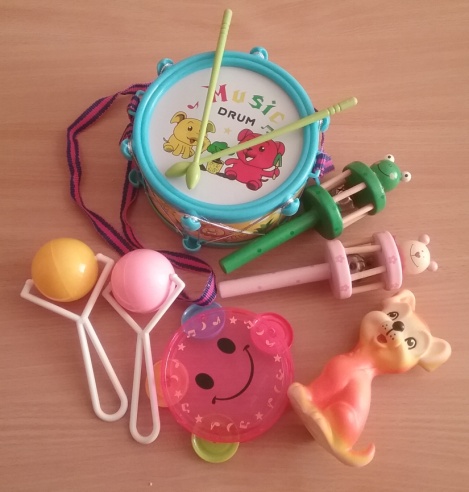 *Кто что услышит?Взрослый издает звуки разными предметами (звонок, бубен, молоточек). Дети отгадывают каким предметом произведен звук.* Узнай по звуку.Шумы могут быть разными (ударять предмет о предмет, перелистывать книгу, рвать или мять бумагу, ударять о пол мяч...)За правильный ответ давать фишку.* Угадай, что делать.Цель. Развивать у детей умения переключать слуховое внимание. Развивать координацию движений, умения соотносить свои действия со звучанием бубна.У ребенка в руках два флажка. Если взрослый громко звенит в бубен, ребенок поднимает флажки вверх и машет ими, а если бубен звучит тихо- опускает флажки вниз.*Кто внимательный?Цель. Развивать остроту слуха, умение правильно воспринимать словесную инструкцию независимо от силы голоса, которым ее произносят.Ребенок сидит на расстоянии 2-3м от взрослого, а на столе лежат игрушки. Взрослый шепотом дает команды:-Возьми мишку и посади в машину.Возьми мишку из машины. И т. д.* Солнце или дождик?Цель. Развивать у детей умение переключать слуховое внимание, выполнять действия согласно различному звучанию бубна.Если погода теплая, солнечная -бубен звенит. Если пошел дождь- бубен стучит. Звучание бубна менять  3-4 раза. Можно использовать наглядность -картинки "солнышко" и "дождик".* Беги на носочках.Цель. Развивать слуховое внимание, координацию и чувства ритма.Соответственно звучанию бубна ребенок выполняет движения: под тихий звук идет на носочках, под громкий- полным шагом, под более громкий -бежит.* Где позвонили?Цель. Развивать направленность слухового внимания, умение определять направление звука, ориентацию в пространстве.Ребенок закрывает глаза, а взрослый тихо встает в стороне и звенит в звоночек. Ребенок, не открывая глаз, должен рукой указать направление, откуда доносится звук. Повторить 4-5 раз.* Угадай, на чем играю?Показать ребенку муз. инструменты, познакомить с их звучанием. За ширмой играть на инструментах, а ребенок пытается угадать, "чья песенка слышна".*Цапли и воробушки.Цель. Развивать умение определять темп звучания бубна, обучать ребенка выполнять действия согласно темпу звучания бубна.Картинка- цапля. "У цапли ноги длинные, она ходит важно, медленно. Как звучит бубен?" Подражать походке цапель.Картинка - скачущий воробей. "Воробей прыгает так быстро, как звучит сейчас бубен". Подражать воробью.Звучание менять 4-5 раз.*Угадай по голосу кто тебя позвал?Можно поиграть с ребенком в семейном кругу. Цель. Развивать направленность слухового внимания через умение дифференцировать голоса близких людей.Ребенок становится спиной к участникам игры, которые по очереди, в произвольном порядке называют ребенка по имени. Ребенок должен сказать/указать, кто его позвал.